Тема: Повторення. Текст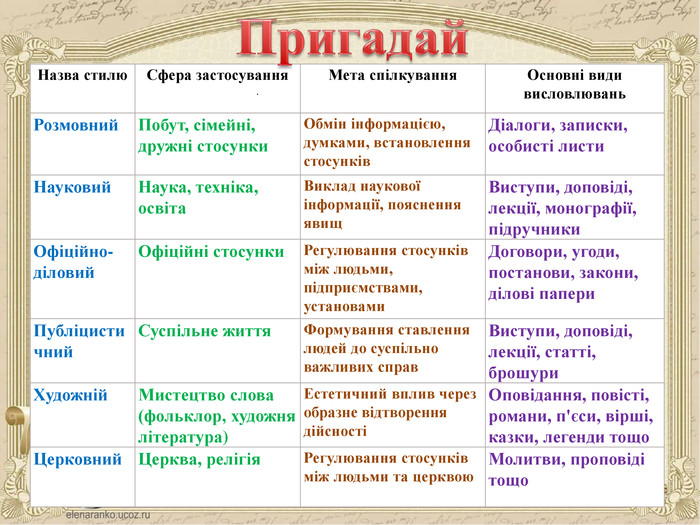 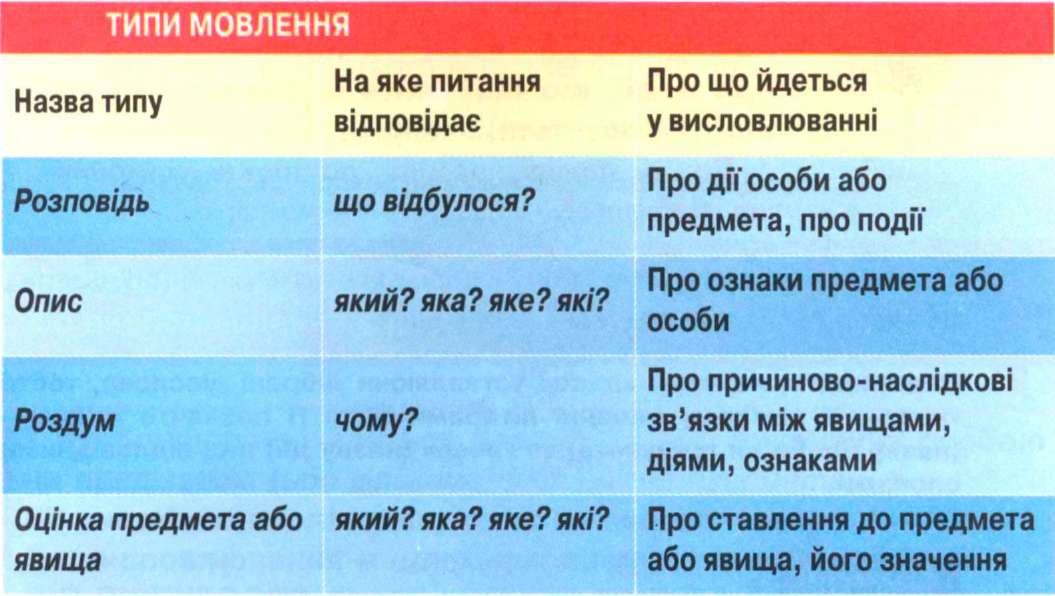 Переклади текст на українську мову, запиши його.Как не заразиться коронавирусной инфекциейОбязательно мойте руки после посещения любых общественных мест, перед едой и приготовлением пищи. Уделите особое внимание тщательному намыливанию (не менее 20 секунд).Надевайте одноразовую медицинскую маску в людных местах и транспорте. Меняйте маску на новую каждые 2-3 часа, повторно использовать маску нельзя.Избегайте близких контактов и пребывания в одном помещении с людьми, имеющими видимые признаки ОРВИ (кашель, чихание, выделения из носа).Не прикасайтесь голыми руками к дверным ручкам, перилам, другим предметам и поверхностям в общественных пространствах.Ограничьте приветственные рукопожатия, поцелуи и объятия.Чаще проветривайте помещения и делайте влажную уборку.Запиши, до якого стилю та типу мовлення належить поданий текст.Прочитай і виконай завдання письмово.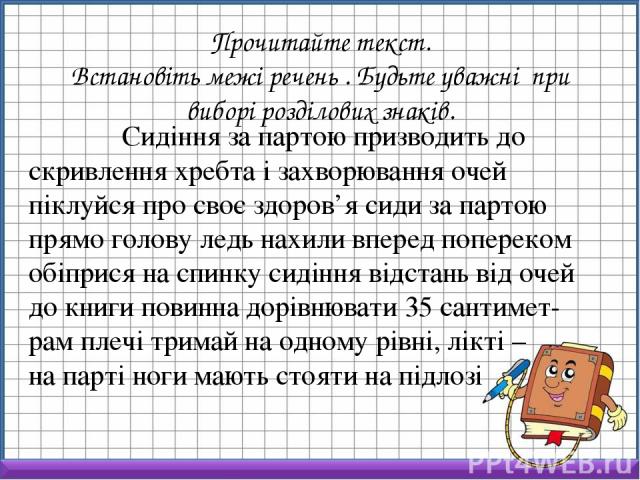 Віднови деформовані слова та запиши текст. Над іменниками надпиши рід.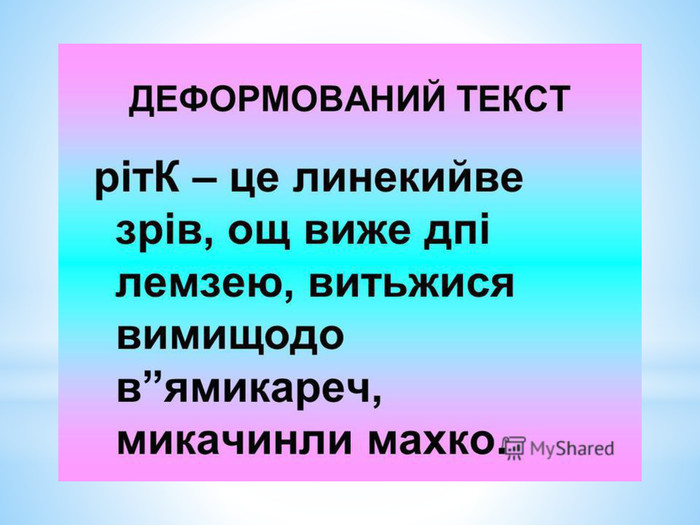 Виконай письмово запропоновані завдання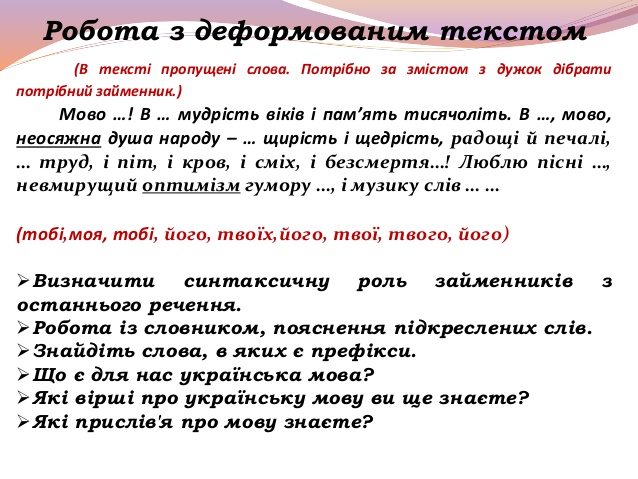 Виконані завдання надсилайте викладачу  у вигляді скріншоту або файлового документу у будь-який зручний для Вас спосіб:на електронну адресу: elena-preda@ukr.netна Viber: 380660602167в особистому повідомленні на Messenger у Фейсбуці за посиланням: https://www.facebook.com/profile.php?id=100006825092464